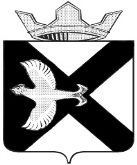 ДУМА МУНИЦИПАЛЬНОГО ОБРАЗОВАНИЯ ПОСЕЛОК БОРОВСКИЙРЕШЕНИЕ27 октября  2021 г.				                                                      № 169рп. БоровскийТюменского муниципального района Заслушав и обсудив информацию о результатах организации труда и отдыха детей и подростков в летний период 2021 года  на территории муниципального образования поселок Боровский, Дума муниципального образования поселок Боровский РЕШИЛА:1. Информацию о результатах организации труда и отдыха детей и подростков в летний период 2021 года на территории муниципального образования поселок Боровский принять к сведению.2. Настоящее решение вступает в силу с момента подписания.Председатель Думы                                                                      В.Н. Самохвалов Об информации администрации МО п. Боровский о результатах  организации труда и отдыха детей и подростков в летний период 2021 года